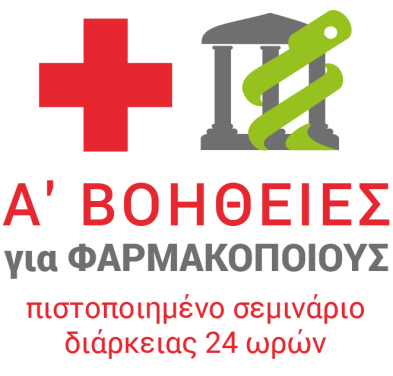 ΦΟΡΜΑ ΕΝΔΙΑΦΕΡΟΝΤΟΣΟ Σύλλογός μας ενδιαφέρεται να συμμετάσχει στο πρόγραμμα «Α’ Βοήθειες για Φαρμακοποιούς» και να οργανώσει σεμινάρια για τα μέλη του.* Οι τελικές ημερομηνίες διεξαγωγής καθορίζονται ανάλογα με τη διαθεσιμότητα των εκπαιδευτών του ΕΕΣ και τις προτάσεις του Συλλόγου σας.Τα σεμινάρια προτιμούμε να διεξαχθούν στη διάρκεια (επιλέξτε):           Δύο Σαββατοκύριακων (τέσσερα 6ωρα)           Τριών Κυριακών (τρία 8ωρα)._________________________Ημερομηνία – ΥπογραφήΤην παρούσα Φόρμα ενδιαφέροντος παρακαλούμε να αποστείλετε στο ΙΔΕΕΑΦ (info@pfs.gr, κα Κατερίνα Τσάγκα) και στη NOUFIO (atzouvara@noufio.gr, κα Αδελίνα Τζουβάρα)ΦΑΡΜΑΚΕΥΤΙΚΟΣ ΣΥΛΛΟΓΟΣΑΡΙΘΜΟΣ ΣΕΜΙΝΑΡΙΩΝ των 40 ατόμων (κατ’ εκτίμηση)1η ΠΡΟΤΕΙΝΟΜΕΝΗ ΠΕΡΙΟΔΟΣ ΔΙΕΞΑΓΩΓΗΣ(καθορίστε μήνα και έτος)*2η ΠΡΟΤΕΙΝΟΜΕΝΗ ΠΕΡΙΟΔΟΣ ΔΙΕΞΑΓΩΓΗΣ(καθορίστε μήνα και έτος)*